black stories Junior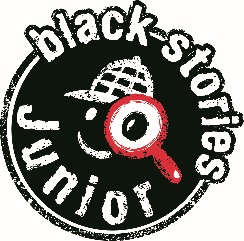 rekorde storiesWer kann das 80-fache des eigenen Körpergewichts stemmen und ist trotzdem schwächer als jedes Kind? Warum verursacht ein Sturm mit 644 km/h Geschwindigkeit keine Schäden? Und wie konnte ein Weltrekordhalter zwei Verbrecher aufhalten?Größer, höher, schneller, weiter: Die rekorde stories versammeln 50 extrem rekordverdächtige Rätsel, die einfach faszinierend sind – und 100% wahr! In diesen spannenden Geschichten rund um gigantische Frühstückseier, riesige Schneeballschlachten oder Killer-Eisberge geschehen wahrlich erstaunliche Dinge. Und sie sind wirklich und wahrhaftig so passiert! Nur durch Fragen, Raten und um die Ecke denken schaffen es kluge Köpfe die Geschehnisse zu rekonstruieren.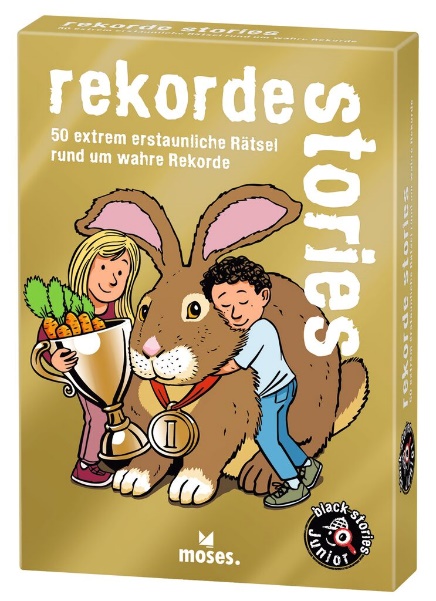 Corinna Harderblack stories Junior – rekorde stories NEU50 extrem erstaunliche Rätsel rund um wahre RekordeIllustrationen: Helmut Kollarsdurchgehend vierfarbig illustriertab 2 Spieler, 2 – 222 minab 8 Jahren, 50 Karten in einer Schachtel9,4 cm x 13,3 cm 978-3-96455-210-5 | € 9,95/Stück (UVP)moses. Verlag, Kempen 2022lieferbar ab September 2022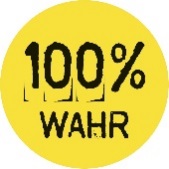 So wird‘s gespielt:Die Spieler*innen müssen durch Fragen die Geschichten entschlüsseln. Der*die Spielleiter*in nimmt eine Karte auf, liest das Rätsel, das auf der Vorderseite steht, laut vor und zeigt den Mitspieler*innen – dem Ratevolk – die Abbildung. Dann studiert er*sie im Stillen die Kartenrückseite. Auf dieser steht fettgedruckt die richtige, „einzig wahre“ Lösung sowie zusätzliche Informationen, die dabei helfen, die Fragen der anderen Spieler*innen zu beantworten. Die anderen Spieler*innen versuchen nun, mit ihren Fragen, viel Fantasie und ein wenig Glück dem geheimnisvollen Rätsel auf die Spur zu kommen.